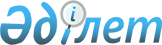 О внесении изменений и дополнений в решение маслихата Тайыншинского района Северо-Казахстанской области от 28 декабря 2021 года № 123 "Об утверждении бюджета Кировского сельского округа Тайыншинского района Северо-Казахстанской области на 2022-2024 годы"Решение маслихата Тайыншинского района Северо-Казахстанской области от 3 ноября 2022 года № 236
      Маслихат Тайыншинского района Северо-Казахстанской области РЕШИЛ:
      1. Внести в решение маслихата Тайыншинского района Северо-Казахстанской области "Об утверждении бюджета Кировского сельского округа Тайыншинского района Северо-Казахстанской области на 2022-2024 годы" от 28 декабря 2021 года № 123 (зарегистрировано в Реестре государственной регистрации нормативных правовых актов под № 162832) следующие изменения и дополнения:
      пункт 1 изложить в новой редакции:
       "1. Утвердить бюджет Кировского сельского округа Тайыншинского района Северо-Казахстанской области на 2022-2024 годы согласно приложениям 1, 2 и 3 соответственно, в том числе на 2022 год в следующих объемах:
      1) доходы – 51463 тысяч тенге:
      налоговые поступления – 3300 тысяч тенге;
      неналоговые поступления - 0 тысяч тенге;
      поступления от продажи основного капитала - 0 тысяч тенге;
      поступления трансфертов – 48163 тысяч тенге;
      2) затраты – 51574,2 тысяч тенге;
      3) чистое бюджетное кредитование - 0 тысяч тенге:
      бюджетные кредиты - 0 тысяч тенге;
      погашение бюджетных кредитов - 0 тысяч тенге;
      4) сальдо по операциям с финансовыми активами - 0 тысяч тенге:
      приобретение финансовых активов - 0 тысяч тенге;
      поступления от продажи финансовых активов государства - 0 тысяч тенге;
      5) дефицит (профицит) бюджета – -111,2 тысяч тенге;
      6) финансирование дефицита (использование профицита) бюджета – 111,2 тысяч тенге:
      поступление займов - 0 тысяч тенге;
      погашение займов - 0 тысяч тенге;
      используемые остатки бюджетных средств – 111,2 тысяч тенге.";
      пункт 4 изложить в новой редакции:
       "4. Учесть в бюджете Кировского сельского округа на 2022 год поступление целевых текущих трансфертов из районного бюджета в бюджет Кировского сельского округа в сумме 19297 тысяч тенге.";
      дополнить пунктами 4-1, 4-2, 4-3 и 4-4 следующего содержания:
       "4-1. Учесть в бюджете Кировского сельского округа на 2022 год поступление целевых текущих трансфертов из республиканского бюджета в бюджет Кировского сельского округа в сумме 1593 тысяч тенге.";
      "4-2. Учесть в бюджете Кировского сельского округа на 2022 год поступление целевых текущих трансфертов за счет гарантированного трансферта из Национального фонда Республики Казахстан в бюджет Кировского сельского округа в сумме 1013 тысяч тенге.";
      "4-3. Учесть в бюджете Кировского сельского округа на 2022 год поступление целевых текущих трансфертов из областного бюджета в бюджет Кировского сельского округа в сумме 7384 тысяч тенге.";
      "4-4. Предусмотреть в бюджете Кировского сельского округа на 2022 год расходы за счет свободных остатков бюджетных средств, сложившихся на начало финансового года согласно приложению 4 к настоящему решению.";
      приложение 1 к указанному решению изложить в новой редакции согласно приложению 1 к настоящему решению;
      дополнить указанное решение приложением 4 согласно приложению 2 к настоящему решению.
      2. Настоящее решение вводится в действие с 1 января 2022 года. Бюджет Кировского сельского округа Тайыншинского района Северо-Казахстанской области на 2022 год Направление свободных остатков бюджетных средств, сложившихся на 1 января 2022 года
					© 2012. РГП на ПХВ «Институт законодательства и правовой информации Республики Казахстан» Министерства юстиции Республики Казахстан
				
      Исполняющая обязанности секретаря маслихатаТайыншинского районаСеверо-Казахстанской области 

А.Мухаметгалиева
Приложение 1к решению маслихатаТайыншинского районаСеверо-Казахстанской областиот 3 ноября 2022 года № 236Приложение 1к решению маслихатаТайыншинского районаСеверо-Казахстанской областиот 28 декабря 2021года № 123
Категория
Категория
Категория
Категория
Категория
Наименование
Сумма,
тысяч тенге
Класс
Класс
Класс
Наименование
Сумма,
тысяч тенге
Подкласс
Наименование
Сумма,
тысяч тенге
1) Доходы
51463
1
1
Налоговые поступления
3300
04
04
Hалоги на собственность
3249
1
Hалоги на имущество
14
3
Земельный налог
110
4
Hалог на транспортные средства
3125
05
05
Внутренние налоги на товары, работы и услуги
51
3
Плата за пользование земельными участками
51
4
4
Поступления трансфертов 
48163
02
02
Трансферты из вышестоящих органов государственного управления
48163
3
Трансферты из районного (города областного значения) бюджета
48163
Функциональная группа
Функциональная группа
Функциональная группа
Функциональная группа
Функциональная группа
Наименование
Сумма,
тысяч тенге
Функциональная подгруппа
Функциональная подгруппа
Функциональная подгруппа
Функциональная подгруппа
Наименование
Сумма,
тысяч тенге
Администратор бюджетных программ
Администратор бюджетных программ
Наименование
Сумма,
тысяч тенге
Программа
Наименование
Сумма,
тысяч тенге
2) Затраты
51574,2
01
Государственные услуги общего характера
21130,9
1
1
Представительные, исполнительные и другие органы, выполняющие общие функции государственного управления
21130,9
124
Аппарат акима города районного значения, села, поселка, сельского округа
21130,9
001
Услуги по обеспечению деятельности акима города районного значения, села, поселка, сельского округа
20630,9
032
Капитальные расходы подведомственных государственных учреждений и организаций
500
07
Жилищно-коммунальное хозяйство
20308
3
3
Благоустройство населенных пунктов
20308
124
Аппарат акима города районного значения, села, поселка, сельского округа
20308
008
Освещение улиц в населенных пунктах
15271
009
Обеспечение санитарии населенных пунктов
5037
011
Благоустройство и озеленение в населенных пунктов
0
08
Культура, спорт, туризм и информационное пространство
9835
1
1
Деятельность в области культуры
9835
124
Аппарат акима города районного значения, села, поселка, сельского округа
9835
006
Поддержка культурно-досуговой работы на местном уровне
9835
12
Транспорт и коммуникации
300
1
1
Автомобильный транспорт
300
124
Аппарат акима города районного значения, села, поселка, сельского округа
300
013
Обеспечение функционирования автомобильных дорог в городах районного значения, селах, поселках, сельских округах
300
15
Трансферты
0,3
1
1
Трансферты
0,3
124
Аппарат акима города районного значения, села, поселка, сельского округа
0,3
048
Возврат неиспользованных (недоиспользованных) целевых трансфертов
0,3
3) Чистое бюджетное кредитование
0
Бюджетные кредиты
0
Категория
Категория
Категория
Категория
Категория
Наименование
Сумма,
тысяч тенге
Класс
Класс
Наименование
Сумма,
тысяч тенге
Подкласс
Наименование
Сумма,
тысяч тенге
5
5
5
Погашение бюджетных кредитов
0
01
Погашение бюджетных кредитов
0
Функциональная группа
Функциональная группа
Функциональная группа
Функциональная группа
Функциональная группа
Наименование
Сумма,
тысяч тенге
Функциональная подгруппа
Функциональная подгруппа
Функциональная подгруппа
Функциональная подгруппа
Наименование
Сумма,
тысяч тенге
Администратор бюджетных программ
Администратор бюджетных программ
Наименование
Сумма,
тысяч тенге
Программа
Наименование
Сумма,
тысяч тенге
4) Сальдо по операциям с финансовыми активами
0
Категория
Категория
Категория
Категория
Категория
Наименование
Сумма,
тысяч тенге
Класс
Класс
Наименование
Сумма,
тысяч тенге
Подкласс
Наименование
Сумма,
тысяч тенге
6
6
6
Поступления от продажи финансовых активов государства
0
01
Поступления от продажи финансовых активов государства
0
5) Дефицит (профицит) бюджета
-111,2
6) Финансирование дефицита (использование профицита) бюджета
 111,2
7
7
7
Поступления займов
0
Функциональная группа
Функциональная группа
Функциональная группа
Функциональная группа
Функциональная группа
Наименование
Сумма,
тысяч тенге
Функциональная подгруппа
Функциональная подгруппа
Функциональная подгруппа
Функциональная подгруппа
Наименование
Сумма,
тысяч тенге
Администратор бюджетных программ
Администратор бюджетных программ
Наименование
Сумма,
тысяч тенге
Программа
Наименование
Сумма,
тысяч тенге
14
Обслуживание долга
0
1
1
Обслуживание долга
0
16
Погашение займов
0
1
1
Погашение займов
0
Категория
Категория
Категория
Категория
Категория
Наименование
Сумма,
тысяч тенге
Класс
Класс
Наименование
Сумма,
тысяч тенге
Подкласс
Наименование
Сумма,
тысяч тенге
8
8
8
Используемые остатки бюджетных средств
111,2
01
Остатки бюджетных средств
111,2
1
Свободные остатки бюджетных средств
111,2Приложение 2к решению маслихатаТайыншинского районаСеверо-Казахстанской областиот 3 ноября 2022 года № 236Приложение 4к решению маслихатаТайыншинского районаСеверо-Казахстанской областиот 28 декабря 2021 года № 123
Категория
Категория
Категория
Категория
Категория
Наименование
Сумма,
тысяч тенге
Класс
Класс
Класс
Наименование
Сумма,
тысяч тенге
Подкласс
Наименование
Сумма,
тысяч тенге
8
8
Используемые остатки бюджетных средств
111,2
01
01
Остатки бюджетных средств
111,2
1
Свободные остатки бюджетных средств
111,2
Функциональная группа
Функциональная группа
Функциональная группа
Функциональная группа
Функциональная группа
Наименование
Сумма,
тысяч тенге
Функциональная подгруппа
Функциональная подгруппа
Функциональная подгруппа
Функциональная подгруппа
Наименование
Сумма,
тысяч тенге
Администратор бюджетных программ
Администратор бюджетных программ
Наименование
Сумма,
тысяч тенге
Программа
Наименование
Сумма,
тысяч тенге
2) Затраты
111,2
01
Государственные услуги общего характера
110,9
1
1
Представительные, исполнительные и другие органы, выполняющие общие функции государственного управления
110,9
124
Аппарат акима города районного значения, села, поселка, сельского округа
110,9
001 
Услуги по обеспечению деятельности акима города районного значения, села, поселка, сельского округа
110,9
15
Трансферты
0,3
1
1
Трансферты
0,3
124
Аппарат акима города районного значения, села, поселка, сельского округа
0,3
048
Возврат неиспользованных (недоиспользованных) целевых трансфертов
0,3